                                                                                                  проект                         УКРАЇНАПОЧАЇВСЬКА  МІСЬКА  РАДАВИКОНАВЧИЙ КОМІТЕТР І Ш Е Н Н Явід        листопада 2016 року                                                            №  Про виділення одноразовоїгрошової допомоги гр. Сімчуку Р.В.              Розглянувши заяву жителя с. Ст. Тараж вул. Молодіжна, 37 гр. Сімчука Ростислава Васильовича , пенсіонера,  який  просить виділити одноразову грошову допомогу на лікування сина та керуючись Положенням про надання одноразової адресної матеріальної допомоги малозабезпеченим верствам населення Почаївської міської об’єднаної територіальної громади, які опинилися в складних життєвих обставинах, затвердженого рішенням виконавчого комітету № 163 від 19 жовтня 2016 року    ,  виконавчий комітет міської ради                                                     В и р і ш и в:Виділити одноразову грошову допомогу гр. Сімчуку Ростиславу Васильовичу в   розмірі 1000 (одна тисяча )  гривень.Бухгалтерії міської ради перерахувати гр. Сімчуку Р.В. одноразову грошову  допомогу.Лівар Н.М.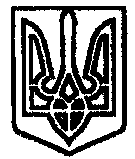 